Муниципальное бюджетное общеобразовательное учреждениеСуховская средняя  общеобразовательная школа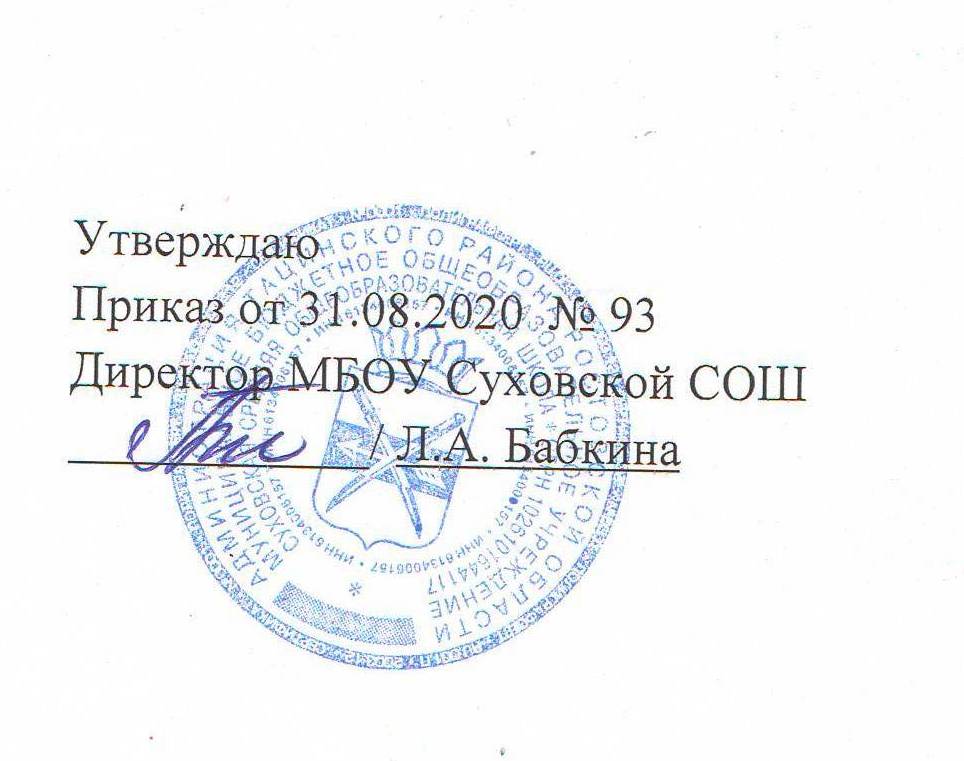 РАБОЧАЯ ПРОГРАММАвнеурочной деятельности«Две недели в лагере здоровья» в 1классе.Учитель: Иванюк Ирина Юрьевна.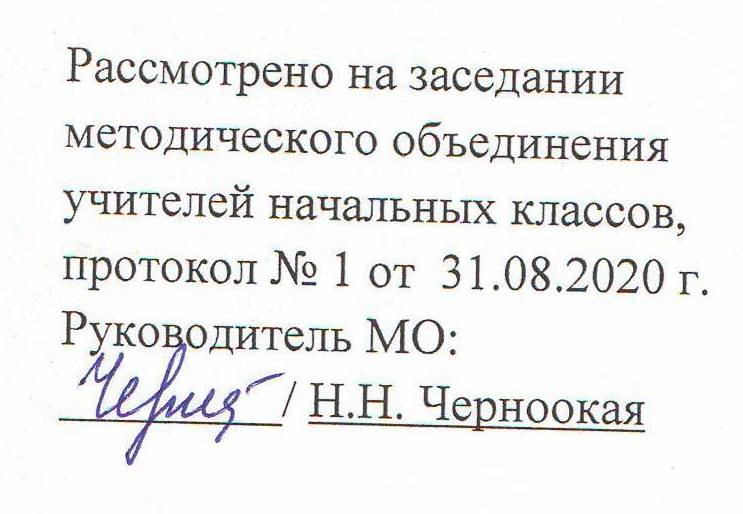 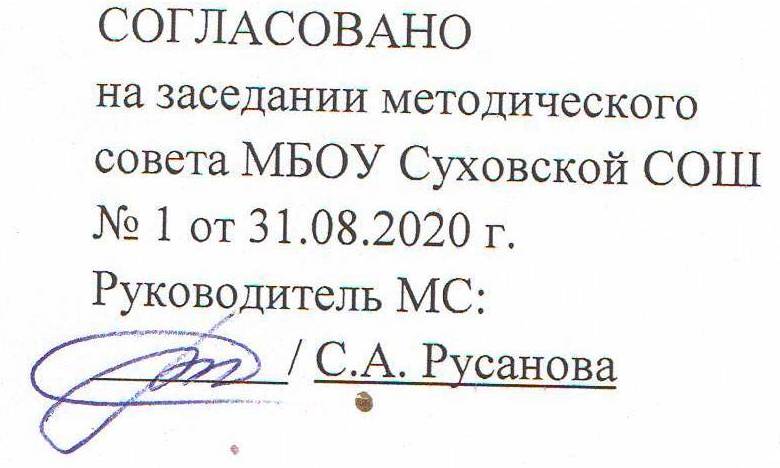 20201. Результаты освоения курсов внеурочной деятельности
Воспитательные результаты внеурочной спортивно-оздоровительной деятельности учащихся 1-классов распределяются по двум уровням.Результаты (приобретение школьником социальных знаний понимания социальной реальности и повседневной жизни): приобретение школьниками знаний о здоровом образе жизни, об оздоровительном значении занятий физической культурой, о личной гигиене, о технике безопасности на занятиях физкультурой,.Формы достижения результатов первого уровня: игра-путешествие, практические занятия, беседы, тренинги, тестирование.Результаты второго уровня (формирование позитивных отношений школьника к базовым ценностям нашего общества и к социальной реальности в целом): развитие ценностного отношения школьника к своему здоровью и здоровью окружающих его людей, к физкультуре и спорту, к труду, к родному Отечеству, к другим людям.Формы достижения результатов второго уровня: конкурсы, познавательная экскурсия, соревнование. Личностные, метапредметные и предметные результаты освоения программыЛичностные:• определять смысл влияния физической культуры на здоровье человека;• мотивация учащихся на занятия физической культурой:- удовлетворения потребностей в движении, в общении со сверстниками и взрослыми, в повышении уровня физического развития и физической подготовленности, в формировании устойчивых мотивов самосовершенствования;• оценивать нравственно-этическую составляющую событий и действий с точки зрения моральных норм.Регулятивные:• ставить учебные задачи в соответствии с предполагаемой деятельностью;• определять последовательность промежуточных целей для достижения конечного результата;• составлять план и последовательность действий для достижения результата;• контролировать и оценивать выполнение заданий, с целью нахождения несоответствия с эталоном двигательного действия;• оценивать качество и уровень освоения задания.Познавательные:• находить и структурировать информацию;• анализировать игровые действия с выделением существенных признаков;• выстраивать логическую цепь рассуждений на заданную тему.Коммуникативные:• учитывать позицию партнера в совместной деятельности;• согласовывать усилия детей в организации и осуществлении совместной деятельности;• учитывать разные мнения и стремиться к координации различных позиций в сотрудничестве;• формулировать собственное мнение и позицию;• договариваться и приходить к общему решению в совместной деятельности;• контролировать действия партнера в игровой деятельности;• задавать вопросы;• использовать речь для регуляции своего действия; • адекватно использовать речевые средства для решения различных коммуникативных задач, строить монологическое высказывание, владеть диалогической формой речи.Предметные:• планировать применение физических упражнений в режиме дня;• излагать факты истории развития спорта, спортивных традиций региона;• представлять физические упражнения как средство укрепления здоровья, физического развития и физической подготовленности;• применять способы коррекции осанки, развития физических качеств,• овладение техникой движений ;• моделировать комплексы упражнений для формирования своего телосложения;• оформлять модели комплексов с использованием знаково-символических действий.2. Содержание курса внеурочной деятельностиТема 1. Спорт в жизни людей. Мотивационный блок. Знакомство учащихся с физкультурным залом. Беседа у стенда «Лучшие спортсмены школы». Знакомство с правилами поведения на занятии. Выполнение упражнений «Я расту», «Живые картинки», «Зеркало», «Плечо друга», «Морская волна». Познавательный блок Школа юных олимпийцев.. Коллективная рефлексия .Тема 2. Зарядка в стране олимпиоников.Практическое занятие. Мотивационный блок. Чтобы стать настоящим олимпиоником нужно…Загадки для олимпиоников. Упражнения: «Радость», «Будильник», «Мельница», «Гармошка», «Змея», «Внимание», « Капелька. Подвижная игра «Королевство кривых зеркал.Тема 3. Значение осанки в жизни человека.Сюжетно-ролевая игра. Объяснение учителем сюжета игры. Свободное распределение ролей игры. Участие в игровых действиях. Упражнение на посту, Рапорт командиру. Комплекс упражнений для формирования правильной осанки.Групповая рефлексия (Какие упражнения получились и не получились и почему?Тема 4. Гигиена олимпиоников.Практическое занятие. Мотивационный блок: «Здоровье в порядке спасибо зарядке».Выполнение упражнений в командах под названием «утренняя эстафета». Игровой блок. Познавательны блок Олимпийская азбука. огда с первого раза не удалось выполнить упражнение?Тема 5. Двигательные упражнения олимпиоников с предметами.Сюжетно-ролевая игра «В цирке». Объяснение учителем игрового замысла, подготовка игрового материала совместно с учителем. Совместно с учителем формулирование правил игры, системы поощрений и штрафов за нарушение правил. Свободное распределение на группы по три-четыре человека. Выполнение упражнений с флажками. Комплекс упражнений «Спортивный парад». Олимпийская азбука. Групповая рефлексия Что вы испытывали, когда с первого раза не удалось выполнить упражнение? Насколько комфортно было работать в группе?).Тема 6. Движение есть жизнь.Беседа по теме. Игра «Олимпийская азбука».Упражнения « Близнецы». Театр пантомимы. Упражнение «Путаница». Упражнение «Необыкновенная эстафета».Групповая рефлексия (Что вы испытывали, когда с первого раза не удалось выполнить упражнение? Закрепление правил честной игры.Тема 7. Значение осанки в жизни человекаСюжетно-ролевая игра. Объяснение учителем сюжета игры. Свободное распределение ролей игры. Участие в игровых действиях. Упражнение на посту, Рапорт командиру. Комплекс упражнений для формирования правильной осанки.Групповая рефлексия (Какие упражнения получились и не получились и почему?Тема 8. Хочешь быть красивым, умным и здоровым - бегай.Игра-путешествие «Нужно», «Можно», и «Нельзя» в беге упражнение: «За ветром», «Игры роботов», «Тройка», «Мышка». Специальные беговые упражнения. .Групповая рефлексия (Насколько значим данный вид деятельности для твоего саморазвития и почему?).Тема 9. Бег в стране олимпиоников.Обсуждение . Виды бега. Участие в соревнованиях по бегу. Обсуждение, подведение итогов соревнования. Высказывание собственного мнения, аргументация и анализ причин успеха и неудачи. Предложение вариантов коррекции действий. Групповая рефлексия (Твой личный вклад в групповую деятельность? Какова твоя доля личной ответственности в достижении победы команды?)..Тема 10. Бег и преодоление препятствий.Практическое занятие. Олимпийская азбука. Эстафеты с бегом. Подвижные игры «Салки»Тема 11. Бег в нашей жизни.Познавательная экскурсия на стадион. Кроссовый бег. Игры по выбору учащихся с бегом.Тема 12. Я здоровье сберегу , сам себе я помогу.Спортивный праздник. Проводится для подведения итогов реализации программы. Обсуждение сценария праздника. Формирование группы для подготовки праздника, распределение обязанностей каждой группе, обсуждение этапов подготовки, подготовка и оформление площадки для проведения праздника, подготовка инвентаря, музыкального сопровождения, показательных выступлений, формирование команды, выбор капитанов команд. Участие в спортивных играх, подведение итогов праздника, оценивание выступлений своих и товарищей, анализ удачи и причин поражений, формулирование выводов, планирование деятельности по устранению причин неудач. Оформление протокола по итогам праздника
3.Тематическое планирование3.Календарно-тематическое планирование в 1 классеНаименование рабочей программыАннотация к рабочей программеРабочая программа внеурочной деятельности« Две недели в лагере здоровья »1классФГОС ОООРабочая программа составлена   на основе Федеральной программы развития образования. Внеурочная деятельность.. А.Г. Макеева. Просвещение. .- примерного учебного плана для образовательных учреждений Ростовской области на 2020– 2021 учебный год, реализующих основные общеобразовательные программы;- учебного плана МБОУ Суховской СОШ на 2020-2021 учебный год;- требований Основной образовательной программы начального  общего образования  МБОУ Суховской СОШ;- положения о рабочей программе МБОУ Суховской СОШРабочая программа внеурочной деятельности« Две недели в лагере здоровья »1классФГОС ОООМатвеев А.П. Физическая культура: 1-4 класс: Учебник для общеобразовательных учреждений. — М.: Просвещение», 2010гРабочая программа внеурочной деятельности« Две недели в лагере здоровья »1классФГОС ОООКоличество часов: рабочая программа рассчитана на 1 час в неделю, общий объем 33 часа в год.Рабочая программа внеурочной деятельности« Две недели в лагере здоровья »1классФГОС ОООЦели программы: Формирование у школьников здорового образа жизни и ценностного отношения к нему.№Тема аудиторного и внеаудиторного занятияФорма организации внеурочной деятельностиКоличество часов1Спорт в жизни людейИгра-путешествие12Зарядка в стране олимпиониковПрактическое занятие53Значение осанки в жизни человекаПрактическое занятие44Гигиена олимпиониковПрактическое занятие15Двигательные упражнения олимпиоников с предметамиСюжетно-ролевая игра16Движение есть жизньПрактическое занятие107Осанки – это очень важноСюжетно-ролевая игра48Хочешь быть красивым, умным и здоровым -бегайСоревнование29Бег в стране олимпиониковПрактическое занятие210Бег и преодоление препятствийБеседа.111Бег в нашей жизни.Спортивный праздник112Я здоровье сберегу , сам себе я помогуСпортивный праздник1Итого:33№п/пТемаФорма организацииВиды деятельностиКол-во часовДатаДата1234561Спорт в жизни людей. Мотивационный блок. Знакомство учащихся с физкультурным залом. Беседа у стенда «Лучшие спортсмены школы». Знакомство с правилами поведения на занятии. Выполнение упражнений «Я расту», «Живые картинки», «Зеркало», «Плечо друга», «Морская волна». Познавательный блок Школа юных олимпийцев.. Коллективная рефлексия .Игра путешествиеИгровая,познавательная108.09.20202Зарядка в стране олимпиоников Практическое занятие. Мотивационный блок. Чтобы стать настоящим олимпиоником нужно…Загадки для олимпиоников. Упражнения: «Радость», «Будильник», «Мельница», «Гармошка», «Змея», «Внимание», « Капелька. Подвижная игра «Королевство кривых зеркал.Практическое заданиеИгровая, познавательнаяспортивно-оэдоровительная115.09.20203Зарядка в стране олимпиониковПрактическое занятие. Мотивационный блок. Чтобы стать настоящим олимпиоником нужно…Загадки для олимпиоников. Упражнения: «Радость», «Будильник», «Мельница», «Гармошка», «Змея», «Внимание», « Капелька. Подвижная игра «Королевство кривых зеркал.Практическое заданиеИгровая, познавательнаяспортивно-оэдоровительная122.09.20204Зарядка в стране олимпиоников Практическое занятие. Мотивационный блок. Чтобы стать настоящим олимпиоником нужно…Загадки для олимпиоников. Упражнения: «Радость», «Будильник», «Мельница», «Гармошка», «Змея», «Внимание», « Капелька. Подвижная игра «Королевство кривых зеркал.Практическое заданиеИгровая, познавательнаяспортивно-оэдоровительная129.09.20205Зарядка в стране олимпиониковПрактическое занятие. Мотивационный блок. Чтобы стать настоящим олимпиоником нужно…Загадки для олимпиоников. Упражнения: «Радость», «Будильник», «Мельница», «Гармошка», «Змея», «Внимание», « Капелька. Подвижная игра «Королевство кривых зеркал.Практическое заданиеИгровая, познавательнаяспортивно-оэдоровительная106.10.20206Зарядка в стране олимпиониковПрактическое занятие. Мотивационный блок. Чтобы стать настоящим олимпиоником нужно…Загадки для олимпиоников. Упражнения: «Радость», «Будильник», «Мельница», «Гармошка», «Змея», «Внимание», « Капелька. Подвижная игра «Королевство кривых зеркал.Практическое занятиепознавательнаяспортивно-оэдоровительная113.10.20207Значение осанки в жизни человекаСюжетно-ролевая игра. Объяснение учителем сюжета игры. Свободное распределение ролей игры. Участие в игровых действиях. Упражнение на посту, Рапорт командиру. Комплекс упражнений для формирования правильной осанки.Групповая рефлексия (Какие упражнения получились и не получились и почему?Практическое занятиеИгровая, познавательнаяспортивно-оэдоровительная120.10.20208Значение осанки в жизни человекаСюжетно-ролевая игра. Объяснение учителем сюжета игры. Свободное распределение ролей игры. Участие в игровых действиях. Упражнение на посту, Рапорт командиру. Комплекс упражнений для формирования правильной осанки.Групповая рефлексия (Какие упражнения получились и не получились и почему?Практическое занятиеИгровая, познавательнаяспортивно-оэдоровительная110.11.20209Значение осанки в жизни человекаСюжетно-ролевая игра. Объяснение учителем сюжета игры. Свободное распределение ролей игры. Участие в игровых действиях. Упражнение на посту, Рапорт командиру. Комплекс упражнений для формирования правильной осанки.Групповая рефлексия (Какие упражнения получились и не получились и почему?Практическое занятиеИгровая,познавательнаяспортивно-оэдоровительная117.11.202010Значение осанки в жизни человекаСюжетно-ролевая игра. Объяснение учителем сюжета игры. Свободное распределение ролей игры. Участие в игровых действиях. Упражнение на посту, Рапорт командиру. Комплекс упражнений для формирования правильной осанки.Групповая рефлексия (Какие упражнения получились и не получились и почему?Практическое занятиеИгровая, познавательнаяспортивно-оэдоровительная124.11.202011Гигиена олимпиониковПрактическое занятие. Мотивационный блок: «Здоровье в порядке спасибо зарядке».Выполнение упражнений в командах под названием «утренняя эстафета». Игровой блок. Познавательны блок Олимпийская азбука. огда с первого раза не удалось выполнить упражнение?Практическое заданиеИгровая, познавательнаяспортивно-оэдоровительная131.11.202012Двигательные упражнения олимпиоников с предметами.Сюжетно-ролевая игра «В цирке». Объяснение учителем игрового замысла, подготовка игрового материала совместно с учителем. Совместно с учителем формулирование правил игры, системы поощрений и штрафов за нарушение правил. Свободное распределение на группы по три-четыре человека. Выполнение упражнений с флажками. Комплекс упражнений «Спортивный парад». Олимпийская азбука. Групповая рефлексия Что вы испытывали, когда с первого раза не удалось выполнить упражнение? Насколько комфортно было работать в группе?).Практическое заданиеИгровая,познавательнаяспортивно-оэдоровительная107.12.202013Движение есть жизнь.Беседа по теме. Игра «Олимпийская азбука». Упражнения « Близнецы». Театр пантомимы. Упражнение «Путаница». Упражнение «Необыкновенная эстафета».Групповая рефлексия. (Что вы испытывали, когда с первого раза не удалось выполнить упражнение?) Закрепление правил честной игры.Практическое заданиеИгровая,познавательнаяспортивно-оэдоровительная114.12.202014Движение есть жизнь.Беседа по теме. Игра «Олимпийская азбука». Упражнения « Близнецы». Театр пантомимы. Упражнение «Путаница». Упражнение «Необыкновенная эстафета».Групповая рефлексия (Что вы испытывали, когда с первого раза не удалось выполнить упражнение?) Закрепление правил честной игры.Практическое заданиеИгровая, познавательнаяспортивно-оэдоровительная121.12.202015Движение есть жизнь.Беседа по теме. Игра «Олимпийская азбука».Упражнения « Близнецы». Театр пантомимы. Упражнение «Путаница». Упражнение «Необыкновенная эстафета».Групповая рефлексия (Что вы испытывали, когда с первого раза не удалось выполнить упражнение?) Закрепление правил честной игры.Практическое заданиеИгровая, познавательнаяспортивнооэдоровительная128.12.202016Движение есть жизнь.Беседа по теме. Игра «Олимпийская азбука».Упражнения « Близнецы». Театр пантомимы. Упражнение «Путаница». Упражнение «Необыкновенная эстафета».Групповая рефлексия (Что вы испытывали, когда с первого раза не удалось выполнить упражнение?) Закрепление правил честной игры.Практическое заданиеИгровая, познавательнаяспортивно-оэдоровительная119.01.202117Движение есть жизнь.Беседа по теме. Игра «Олимпийская азбука».Упражнения « Близнецы». Театр пантомимы. Упражнение «Путаница». Упражнение «Необыкновенная эстафета».Групповая рефлексия (Что вы испытывали, когда с первого раза не удалось выполнить упражнение?) Закрепление правил честной игры.Практическое заданиеИгровая, познавательнаяспортивно-оэдоровительная126.01.202118Движение есть жизнь.Беседа по теме. Игра «Олимпийская азбука».Упражнения « Близнецы». Театр пантомимы. Упражнение «Путаница». Упражнение «Необыкновенная эстафета».Групповая рефлексия (Что вы испытывали, когда с первого раза не удалось выполнить упражнение? Закрепление правил честной игры.Практическое заданиеИгровая,познавательнаяспортивно-оэдоровительная102.02.202119Движение есть жизнь.Беседа по теме. Игра «Олимпийская азбука».Упражнения « Близнецы». Театр пантомимы. Упражнение «Путаница». Упражнение «Необыкновенная эстафета».Групповая рефлексия (Что вы испытывали, когда с первого раза не удалось выполнить упражнение? Закрепление правил честной игры.Практическое заданиеИгровая, познавательная спортивно-оэдоровительная116.02.202120Движение есть жизнь.Беседа по теме. Игра «Олимпийская азбука».Упражнения « Близнецы». Театр пантомимы. Упражнение «Путаница». Упражнение «Необыкновенная эстафета».Групповая рефлексия (Что вы испытывали, когда с первого раза не удалось выполнить упражнение? Закрепление правил честной игры.Практическое заданиеИгровая, познавательная спортивно-оэдоровительная123.02.202121Движение есть жизнь.Беседа по теме. Игра «Олимпийская азбука».Упражнения « Близнецы». Театр пантомимы. Упражнение «Путаница». Упражнение «Необыкновенная эстафета».Групповая рефлексия (Что вы испытывали, когда с первого раза не удалось выполнить упражнение? Закрепление правил честной игры.Практическое заданиеИгровая, познавательнаяспортивно-оэдоровительная102.03.202122Движение есть жизнь.Беседа по теме. Игра «Олимпийская азбука».Упражнения « Близнецы». Театр пантомимы. Упражнение «Путаница». Упражнение «Необыкновенная эстафета».Групповая рефлексия (Что вы испытывали, когда с первого раза не удалось выполнить упражнение?) Закрепление правил честной игры.Практическое заданиеИгровая, познавательнаяспортивно-оэдоровительная109.03.202123Осанки -это очень важно.Сюжетно-ролевая игра. Объяснение учителем сюжета игры. Свободное распределение ролей игры. Участие в игровых действиях. Упражнение на посту, Рапорт командиру. Комплекс упражнений для формирования правильной осанки.Групповая рефлексия (Какие упражнения получились и не получились и почему?)СоревнованиеИгровая, познавательнаяспортивно-оэдоровительная116.03.202124Осанки -это очень важно.Сюжетно-ролевая игра. Объяснение учителем сюжета игры. Свободное распределение ролей игры. Участие в игровых действиях. Упражнение на посту, Рапорт командиру. Комплекс упражнений для формирования правильной осанки.Групповая рефлексия (Какие упражнения получились и не получились и почему?)СоревнованиеИгровая, познавательнаяспортивно-оэдоровительная123.03.202125Осанки -это очень важно.Сюжетно-ролевая игра. Объяснение учителем сюжета игры. Свободное распределение ролей игры. Участие в игровых действиях. Упражнение на посту, Рапорт командиру. Комплекс упражнений для формирования правильной осанки.Групповая рефлексия (Какие упражнения получились и не получились и почему?)Практическое заданиеИгровая, познавательнаяспортивно-оэдоровительная106.04 202126Осанки -это очень важно.Сюжетно-ролевая игра. Объяснение учителем сюжета игры. Свободное распределение ролей игры. Участие в игровых действиях. Упражнение на посту, Рапорт командиру. Комплекс упражнений для формирования правильной осанки.Групповая рефлексия (Какие упражнения получились и не получились и почему?)Практическое заданиеИгровая,познавательнаяспортивно-оэдоровительная113.04.202127Хочешь быть красивым, умным и здоровым -бегай.Игра-путешествие «Нужно», «Можно», и «Нельзя» в беге упражнение: «За ветром», «Игры робатов», «Тройка», «Мышка». Специальные беговые упражнения. .Практическое заданиеИгровая,познавательная спортивно-оэдоровительная120.04.202128Хочешь быть красивым, умным и здоровым -бегай.Игра-путешествие «Нужно», «Можно», и «Нельзя» в беге упражнение: «За ветром», «Игры робатов», «Тройка», «Мышка». Специальные беговые упражнения. .Сюжетно- ролевая играИгровая,познавательнаяспортивно-оэдоровительная127.04.202029Бег в стране олимпиоников.Обсуждение . Виды бега. Участие в соревнованиях по бегу. Обсуждение, подведение итогов соревнования. Высказывание собственного мнения, аргументация и анализ причин успеха и неудачи. Предложение вариантов коррекции действий. Групповая рефлексия (Твой личный вклад в групповую деятельность? Какова твоя доля личной ответственности в достижении победы команды?)..Сюжетно – ролевая играИгровая,познавательнаяспортивно-оэдоровительная104.05.202030Бег в стране олимпиониковОбсуждение . Виды бега. Участие в соревнованиях по бегу. Обсуждение, подведение итогов соревнования. Высказывание собственного мнения, аргументация и анализ причин успеха и неудачи. Предложение вариантов коррекции действий. Групповая рефлексия (Твой личный вклад в групповую деятельность? Какова твоя доля личной ответственности в достижении победы команды?)..Сюжетно – ролевая играИгровая,познавательнаяспортивно-оэдоровительная111.05.202031-32Бег и преодоление препятствийПрактическое занятие. Олимпийская азбука. Эстафеты с бегом. Подвижные игры «Салки.»Сюжетно – ролевая играИгровая,познавательнаяспортивно-оэдоровительная218.05.202033Я здоровье сберегу , сам себе я помогуСпортивный праздник. Проводится для подведения итогов реализации программы. Обсуждение сценария праздника. Формирование группы для подготовки праздника, распределение обязанностей каждой группе, обсуждение этапов подготовки, подготовка и оформление площадки для проведения праздника, подготовка инвентаря, музыкального сопровождения, показательных выступлений, формирование команды, выбор капитанов команд. Участие в спортивных играх, подведение итогов праздника, оценивание выступлений своих и товарищей, анализ удачи и причин поражений, формулирование выводов, планирование деятельности по устранению причин неудач. Оформление протокола по итогам праздника.Сюжетно – ролевая играИгровая,познавательнаяспортивно-оэдоровительная125.05.2020